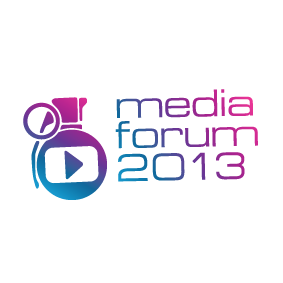 XIV Медиа Форум 35го Московского Международного КинофестиваляпредставляетЛекционная программа: «Мокьюментари: Реальности недостаточно»Организаторы события: «МедиаФест», Центр культуры и искусства «МедиаАртЛаб»,  Московский музей современного искусства.Соорганизатор события: Музейно-выставочное объединение «Манеж»Место проведения лекционной программы: Открытая школа «Манеж/МедиаАртЛаб» в ЦВЗ «Манеж» (Манежная площадь, д. 1) Сроки проведения лекционной программы: 21 июня — 26 июня 2013 года.В рамках лекционной программы пройдут мастер-классы и лекции следующих художников: Омер Фаст (Omer Fast, Израиль), Милица Томич (Milica Tomić, Сербия), Моника Штудер и Кристоф ван ден Берг (Monica Studer, Christoph van den Berg, Швейцария), Нонни де ла Пенья и Пегги Вейл (Nonny de la Peña, Peggy Weil, США), Мануэла Морген (Manuela Morgaine, Франция), Янез Янша (Janez Janša, Словения).
Партнеры проекта: Гёте-Институт в Москве, Посольство Израиля в Москве,  Фонд "PRO HELVETIA", Посольство Франции в Москве, Галерея «Триумф».
Куратор «Медиа Форума»: Ольга Шишко. Продюсер «Медиа Форума»: Елена Румянцева.     «Медиа Форум» Московского кинофестиваля представит не только срез актуального искусства  и современной экранной культуры, но и проведет специальную лекционную программу. В первые дни работы выставки «Мокьюментари: Реальности недостаточно» у посетителей будет возможность попасть на семинары и мастер-классы участников, которые обсудят свои новые работы, встретятся с молодыми художниками и представят свой взгляд на последние тенденции в современном искусстве. В этом году разобраться в отношениях реальности и вымысла, погрузиться в опыты исторических фейков и художественных манипуляций можно будет в компании медиахудожников — Омера Фаста, Милицы Томич, Моники Штудер и Кристофа ван ден Берга, Нонни де ла Пенья  и Пегги Вейл, а также Янеза Янша. В рамках кинопрограммы «Медиа Форума» будут показаны фильмы: «Молния» Мануэлы Морген, «Меня зовут Янез Янша» режиссера Янеза Янши, «Падения» Питера Гринуэя и «Уроки темноты» Вернера Херцога.Внимание: На лекции и мастер-классы «Медиа Форума» требуется обязательная регистрацияhttp://mediaartlab.timepad.ru/events/Омер Фаст(Omer Fast, Израиль)     Видеохудожник Омер Фаст родился в 1972 году в Иерусалиме, учился и выставлялся в Израиле и США. С конца 90-х он создает свои видео-инсталляции, посвященные замещению истории фикцией или ложными воспоминаниями и используя для этого как собственный материал, так и найденные видео- и звуковые отрывки. Омер Фаст — один из самых ярких художников Ближнего Востока, чьи работы выставлялись на Венецианской биеннале в 2011 году, а следом за этим на выставке dOCUMENTA (13) в Касселе — главном и самом престижной выставке современного искусства.      Именно с презентацией своей работы «Непрерывность», показанной на dOCUMENTA, Фаст приедет в Москву. Отмеченная за тонкую изобразительность и глубокий психологизм, 40-минутная видеоработа рассказывает о сложном опыте переживания утраты: родители взрослого сына пытаются смириться с его смертью на войне, приглащая молодых актеров-проституток, чтобы разыграть с ними счастливый ужин после возвращения. Как сохранить тонкую грань между историей и художественным повествованием, насколько фикция способна утешить и смирить с травмами прошлого и может ли искусство заменить собой воспоминания — обо всем этом Омер Фаст расскажет лично.Милица Томич(Milica Tomić, Сербия)     В работах сербской художницы, родившейся на территории Югославии, а теперь представляющей Сербию, отчетливо видны мотивы болезненного разделения Югославии и поиск идентичности в балканской культуре. Храня в себе память о драматических войнах и столкновениях между частями когда-то одного государства, Милица Томич отважно деконструирует и обнажает травматические воспоминания, забытые истории военных преступлений и бытовые войны всех против всех. Ее видеоработы — постоянные участники международных выставок: от Биеннале в Венеции и Сан-Паулу до главных европейских музеев современного искусства.      В одном из своих главных проектов с начала 00-х «Контейнер» Милица Томич, основываясь на данных о военных преступлениях США в Афганистане, создает вещественные доказательства насилия, о котором, как о будничных военных потерях, было намеренно забыто. Сцена преступления — частый мотив в современном искусстве, но Милица Томич использует этот подход, чтобы буквально представить сцену реально случившейся трагедии — расстрела тысячи талибов в контейнере в 2001 году. Реконструкция этого военного преступления с разными деталями и с учетом исторических особенностей каждой страны проходила уже несколько раз.     В рамках лекционной программы «Медиа Форума» Милица Томич проведет пятидневный мастер-класс для студентов «Открытой школы Манеж/МедиаАртЛаб», вместе с которыми она еще раз воссоздаст это военное преступление. Контейнер будет расстрелян, а документация смонтирована студентами специально для зрителей выставки «Мокьюментари: Реальности недостаточно». Видео фильм, архивную документацию проекта, а также сам контейнер можно будет увидеть в Московском Музее Современного Искусства. Моника Штудер и Кристоф ван ден Берг(Monica Studer/ Christoph van den Berg, Швейцария)     Дуэт художников из Швейцарии Моники Штудер и Кристофа ван ден Берга занимается помещением обыденной реальности в ажиотаж интернет-среды. В своих интернет-проектах 90-х они создавали онлайн-землетрясения, выставляли фотографии лодок в порту Хельсинки или генерировали индивидуальный натюрморт из самых банальных предметов быта.      В своей работе «Вершина горы» они придумывают несуществующую идеальную точку обзора посреди фантастического 3D-пейзажа, собранного из клишированных представлений о том, что такое швейцарских отдых — от заснеженных вершин и шале, до уединенных полян и тихих родников. На своей встрече Моника и Кристоф расскажут о том, как работают в дуэте, насколько банальность окружающей среды может стать источником вдохновения и как интернет-симулякры воплощают и изобличают потребительское поведение и капиталистические отношения. Нонни де ла Пенья и Пегги Вейл(Nonny de la Peña/ Peggy Weil, США)     Американские интернет-художницы Нонни де ла Пенья и Пегги Вейл работают вместе и по отдельности: Нонни как арт-теоретик, исследователь и основатель платформы Журналистики погружения (Immersive Journalism), Пегги как художник и интерактивный дизайнер. Нонни де ла Пенья пригласила Пегги Вейл к совместной работе по адаптации для интернет-среды ее документального фильма «Против конституции» — проект получил название Gone Gitmo. Эта интерактивная среда должна была воссоздать виртуальный опыт интернет-пользователей в тюрьме Гуантанамо в онлайн-игре Second Life, для чего Де ла Пенья и Вейл разработали оригинальную инсталляцию c игровым движком Unity 3D.     Проект Gone Gitmo исследует опыт погружения в легендарную тюрьму из чистого любопытства обычных пользователей Second Life, виртуальный туризм и переосмысление истории реальных заключенных не через СМИ, а благодаря игровой реальности. Происходящее в пространстве Гуантанамо, спрограммированное художницами, подтверждено данными о содержании преступников под арестом и личными историями бывших заключенных. Как синтезировать искусственную реальность при помощи интернет-медиа, насколько игра дистанцирует или приближает болезненный опыт и историю, обе художницы расскажут на семинаре во время своего приезда в Москву.Кинопрограмма «Мокьюментари: Реальности недостаточно»     Частью лекционной программы «Мокьюментари: Реальности недостаточно» станет цикл кинопоказов классики и новых опытов скрещения документальной традиции и постмодернистской симуляции. В Москве пройдут единственные показы четырех образцовых фильмов в жанре мокьюментари.«Молния», 2012режиссер — Мануэла Морген      Специальным событием кинопрограммы станет премьера фильма «Молния» восходящей звезды европейского кино Мануэлы Морген (Manuela Morgaine) — фильм, которые многие назвали тотальным экспериментом и настоящим откровением минувшего Роттердамского кинофестиваля. Фильм режиссер представит в Москве лично. Мануэла Морген (род. 1962) снимает эпическое полотно из четырех частей о взаимосвязи природной стихии, уникального трансцендентального опыта и оживающей мифологии стран, эпох и отдельных людей. Сама режиссер с корнями и Средиземноморья и Ближнего Востока называет этот фильм «легендой из четырех сезонов». В сложном повествовании, скрещении иллюзорной истории и нереальных мифов Мануэла Морген создает новую мифологию отношений людей сквозь пространство и время и преодоление тягот формы и реальности. Морген синтезирует разные сферы науки, историю, кино, видео-арт, народные легенды и документальное исследование, чтобы сгенерировать универсальное повествование о месте человека в мире коллективных фантазий и призрачных фактов.     Повествование фильма «Молния» плавно движется от части к части, символизирую метафорическую смену времен года. Первая фантазия «Баал» («Алхимия») посвящена древнесирийскому богу-громовержцу: в ней пятеро человек, переживших удар молнией, возвращаются и пытаются воспроизвести свой уникальный опыт встречи со стихией. Во второй новелле «Пафос Матоса» («Антропология«) рассказаны путешествия во времени и пространстве пятерых пациентов на встрече со своим психиатром. Пока они ищут путь к исцелению, их проводник сквозит между странами и эпохами, воспроизводя картины невероятного единения человека с природой и поиска внутренней гармонии. Третья часть «Легенда Симеона» («Археология») рассказывает историю персонажа одного из старинных поверий: религиозного фанатика, которого ударила молния на вершине колонны в Пальмире. Последняя новелла «Атомы» («Биология») пересказывает сюжет барочного драматурга Мариво, который одним из первых в литературе начал активно играть иносказаниями. В этом сюжете в центре повествования — встреча и роковая страсть двух главных героев, которая приведет их в тьму и забвение. «Меня зовут Янез Янша», 2012режиссер — Янез Янша      Режиссер и художник Янез Янша (Janez Janša), активно работающий в области новых медиа, приедет в Москву в рамках лекционной программы «Мокьюментари: Реальности недостаточно» с премьерой своего фильма «Меня зовут Янез Янша» и обсудит фильм со зрителями.     В 2007 году трое художников вступили в консервативную Словенскую демократическую партию (СДП) и официально изменили свои имена на имя лидера этой партии, премьер-министра Словении Янеза Янши. Это действие размыло границы между их жизнью и искусством во множестве непредвиденных ситуаций и вызвало разные интерпретации в обществе и художественной среде внутри Словении и за ее границами.     «Меня зовут Янез Янша» — это путешествие через разные стадии и аспекты изменения имени и его последствий, включая публичные, личные и коммуникативные. Этот фильм — исследование того, как в западном обществе идея личного имени совпадает или отличается от идеи персональной идентичности.«Падения», 1980режиссер — Питер Гринуэй     Фэйки и игра с каноническими приемами документалистики стали предметом дебютного полнометражного фильма известного британского режиссера и художника Питера Гринуэя (Peter Greenaway). Специально для показа на «Медиа Форуме» кураторами фестиваля было выбрано его мокьюментари «Падения» с остроумным заимствованием, черным юмором и критической рефлексией на документалистику как адекватное отображение реальности.      92 героя «Падений» — якобы очевидцы и жертвы катастрофы мирового масштаба, непроговариваемого Загадочного Ожесточенного Воздействия, которое поразило насмерть и травмировало несколько миллионов человек. В объектив попадают десятки нарезок о панических приступах, видениях и мечтах жертв катастрофы, а их мнения, высказанные в экспериментальных формах, выстраиваются в канву классического документального кино по мотивам исторического события. Гринуэй деконструирует человеческую потребность анализировать и интерпретировать историю и педалировать прошлое или трагические происшествия. В его фильме сто взглядов на одно и то же неслучившееся событие — никогда не совпадающие осколки в картине коллективного обмана и фикции.«Уроки темноты», 1992режиссер — Вернер Херцог     Синтез реальности и документальных свидетельств, свойственное для темы мокьюментари, часто встречается в работах классика европейского кинематографа — Вернера Херцога (Werner Herzog). Его часовой фильм «Уроки темноты» — пронзительная медитация на тему катастрофы и разрушенией и изучение природы деструктивного поведения человека.      Документальные съемки с высоты над экологической катастрофой в Кувейте после войны с США дополнены в фильме закадровым монологом режиссера о вымышленном глобальном катаклизме. Зритель считывает коннотации Херцога: съемки с высоты формально напоминают панорамы из окон бомбардировщика, а размышления об апокалиптической природной трагедии легко рифмуются c авторскими сомнениями в гуманности и разумности человека. Вместо создания плакатных утверждений и прямолинейной критики, Херцог метафорически объединяет конец природы и конец человеческого общества: по мнению режиссера, без милосердия и сочувствия, человеку, как и роднику, залитому нефтью, жить осталось совсем недолго. Подробнее о фестивалеhttp://mediaforum.mediaartlab.ru/Для прессы:Селена Волконская, s.volkonskaya@mediaartlab.ru,+7 905 574 11 00По лекционной программе:Ольга Лукьянова, lukyanolga@gmail.com,+7 905 506 60 53